Friends of “88” Squadron SocietySponsoring Committee Virtual MeetingNovember 15, 2021Attendees (virtually): Donna Labreche, Peter Davis, Carmen Volk, Sarah Lyon, Chris MacIntosh, Lynnae Miller, Sherry Nadeau, Jill & Sean Munday, Violeta Kelly, Denise Deere, Rose Balez, Rob Heiduk, Travis Jensen, Michelle Ramjattan, Serina Kowk , Shara Bittle, Karen Olafson, Dallas Tregdsm, Laurie Knight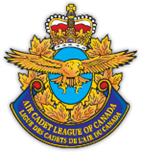 88 Airdrie Lynx SSC Meeting November 15, 2021SSC Advisor ReportAPC AGM passed the APC Bylaws as expected.  This is part of getting all SSC and the League compliant with CRA.Raffle ticket sales are ongoing – 75% comes back to the squadronIf you have any league related questions please contact me directly.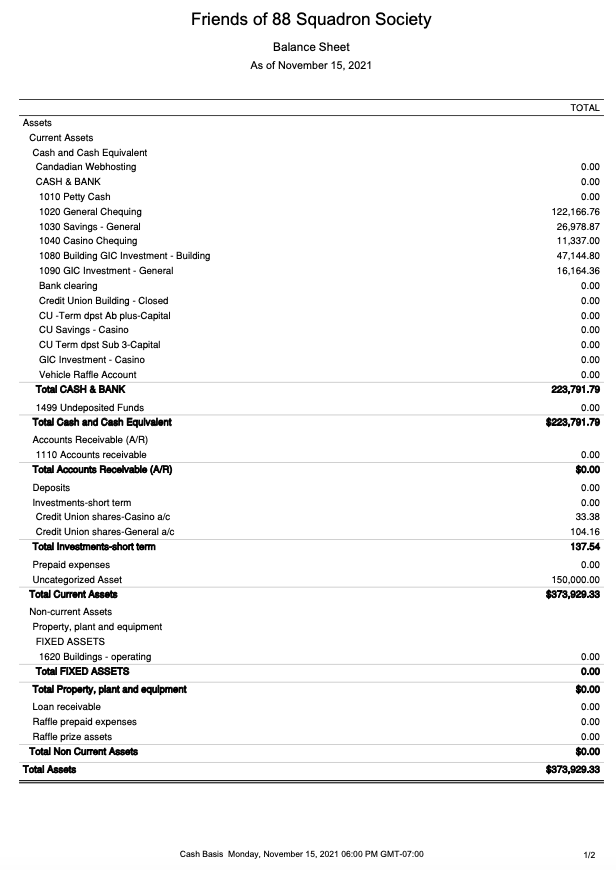 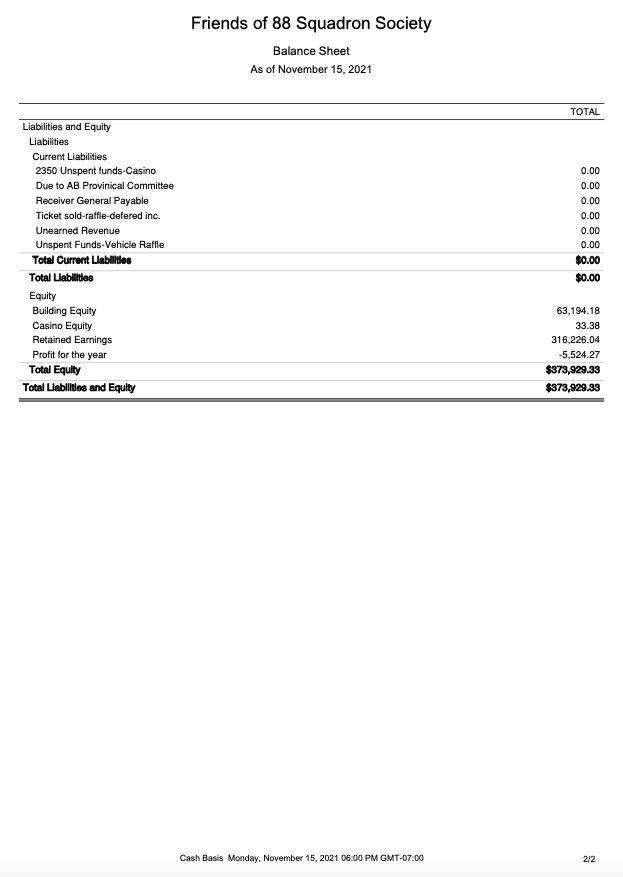 AgendaNotesActionCall to OrderCalled to order by Carmen at 7:03 pm - IntroductionsApproval of the AgendaMotion by: Sarah LyonSeconded by: Donna LabrecheCarriedApproval of the previous minutes (October 18, 2021)Motion by: Sherry NadeauSecond by: Sarah LyonCarriedReports from officers – to be posted at www.airdrieaircadets.caSSC Advisor – Peter Davis- see belowSquadron Officer Report – Carmen on behalf of Major Williams:  Very impressed with kids who participated in Remembrance Day ServicesReminder to complete annual validation by Nov 22nd.  Health questionnaire is to be sent by mail to WinnipegSSC Treasurer Report – Sarah LyonSee Balance Sheet belowLegion Report – Carmen has emailed the Legion a few times, but no response of whom our Legion Rep isOld BusinessBudget Review for 2021-2022 yearHope that is that we can go back in January, so our budget reflects that – to be as normal as possible.  Things that may or may not come to be.Biggest cost is our league fees, which are based on cadets registered in December last year (2020)Maintenance, swimming, band equipment have been added in but may not be needed$2000 for prizes – have only done 2x$10 coffee cardsIncome – will be relying on bottle drives, raffle tickets, interest, bacon sales – harder to fundraise when we are virtualUnknown if we will have a casino in 2022 – will try to find outLSA – Local Squadron Allocation – comes from CAFWhat is our goal for income – we want to continue to try to cover our costs for the year and try to break even – but know that with Covid, it is more difficult to fundraise – but reality is that we likely won’t be able to if we go back in personMotion to approve the budget: Jill MundayMotion seconded by Sean MundayBook Keeper and Quick Books updateCarmen has put in hours trying to do the treasurer job, but it is a big job and was not going wellStill working on our ACC9 – have had some historic stuff that threw off our books and have had troubleWe reached out to a book keeper who has put in 5 hours to helpFeel that a treasurer needs to be someone with experienceDoesn’t benefit the squadron long term having a parent in this rollHave approached a local company – Keepin’ The BooksHas agreed to give us a gifted rate of $30/hr – and is thinking that it would be a max of 2 hours a monthNot a parent – at arm’s lengthProvides continuity year over yearWill be billed quarterly and will see if she can get us a discounted rate for quick booksMotion to approve hiring a book keeper: Sean MundaySeconded by: Sherry NadeauVoted and CarriedCarriedCarriedNew BusinessSpecial Resolution Vote – Squadron Credit CardWhen we incur expenses that require a credit card, it falls to the personal credit card of the SSC Chair or Major Williams CardWe would like to discuss the options to obtain a squadron credit cardCan be automatically paid for from the account every month and still requires a double signatureAny Concerns?We have a list of pre-authorized payments already that Carmen, Donna and Sarah have signed off onWhen the SSC board changes over, one of the first things that happens is the authorized signatures change at the bankOptions of fees of $99, $25 or $0 for 19.99% interestParents who spoke up suggested since it will be paid off we should go with a $0 fee card with the higher interest rateNot to be used for cash advances or where we can be invoicedNo concerns were voicedMotion to get a credit card: Sarah LyonSeconded by: Jill MundayVoted:  16 yes, which is quorumFundraising Committee Report – Sarah LyonRaffle Tickets (Cash Calendars)We are required to sell 349 tickets and have sold 39 to date.Bacon We need to sell $3000 worth to avoid delivery fee of $100Orders are due by Nov 22ndHave had some other ideas for around Christmas, but felt we had enough going on with the bacon and raffle ticketsOn going bottle drive – With Hometown Bottle Depot – when cashing out you can just request that it be donated to our squadronSwag – Sherry is able to fill any swag orders and provide safe pick up.  Is working on sourcing other items.Should we be advertising more or make it easier?  Discover Airdrie page – Carmen will reach out.  What about the Legion to sell some calendars through them? Also in newspapers, more FB page.  Sarah happy to send out the image of the raffle tickets to anyone who wantsQ & A/ How can we help you?Where can past year meeting notes can be viewed?  All minutes from past 2 years for sure can be seen on the website.  Newsletters would need to be forwarded.  Date of Next SSC MeetingDecember 13, 2021 AdjournmentMotion that Meeting be Adjourned at 7:51pm: Carmen VolkSeconded by:  Sean Munday Carried